MIDDLE ATLANTIC REGIONFEDERATION OF JEWISH MEN’S CLUBS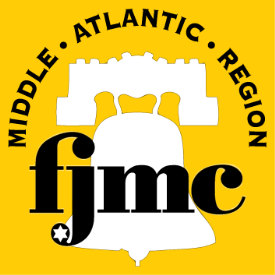 17TH ANNUAL MAN OF THE YEAR DINNERSunday, December 7, 2014Cocktail Hour begins at 4:30PMCongregation Beth El8000 Main StreetVoorhees, NJPlease join us for a Gala Dinner and Awards Ceremonyto honor Club’s Name‘sMan of the YearHonoree NameCouvert: $  70.00/personFor further information, please contact: Club’s MOTY dinner coordinator